О назначении ответственного лица по организации взаимодействияс ФГИС ЕРП в рамках осуществления муниципального жилищного контроляВ целях реализации Федерального закона от 26.12.2008 года № 294-ФЗ «О защите прав юридических лиц и индивидуальных предпринимателей при осуществлении государственного контроля (надзора) и муниципального контроля», в соответствии с Федеральным законом от 06.10.2003 № 131-ФЗ «Об общих принципах организации местного самоуправления в Российской Федерации», руководствуясь постановлением Правительства Российской Федерации от 28.04.2015 № 415 «О правилах формирования и ведения единого реестра проверок»:Назначить ответственным лицом за внесение сведений о проведенных проверках юридических лиц и индивидуальных предпринимателей, в рамках муниципального жилищного контроля, в ФГИС «ЕРП» главного специалиста юридического отдела администрации района Демину Екатерину Сергеевну.Опубликовать постановление на Интернет-сайте муниципального образования Свечинский муниципальный район Кировской области.Глава Свечинского района			Н.Д. Бусыгин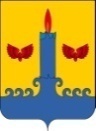 АДМИНИСТРАЦИЯ  СВЕЧИНСКОГО РАЙОНА  КИРОВСКОЙ  ОБЛАСТИРАСПОРЯЖЕНИЕзаседания по установлению стажа муниципальной службыАДМИНИСТРАЦИЯ  СВЕЧИНСКОГО РАЙОНА  КИРОВСКОЙ  ОБЛАСТИРАСПОРЯЖЕНИЕзаседания по установлению стажа муниципальной службыАДМИНИСТРАЦИЯ  СВЕЧИНСКОГО РАЙОНА  КИРОВСКОЙ  ОБЛАСТИРАСПОРЯЖЕНИЕзаседания по установлению стажа муниципальной службыАДМИНИСТРАЦИЯ  СВЕЧИНСКОГО РАЙОНА  КИРОВСКОЙ  ОБЛАСТИРАСПОРЯЖЕНИЕзаседания по установлению стажа муниципальной службы02.03.2020№28пгт Свеча пгт Свеча пгт Свеча пгт Свеча 